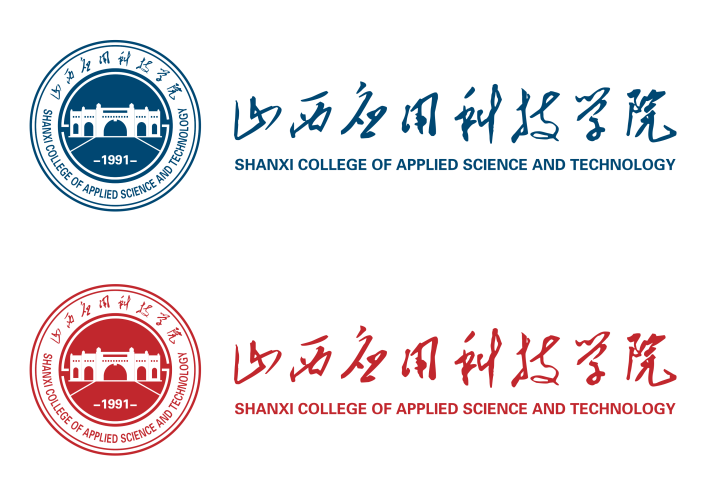 《************》实验指导书主编：***  参编：***、***版权所有目 录第一部分 课程概述	11.课程简介	12.教学目标与基本要求	13.实验设备	14.安全注意事项	15.考核要求	1第二部分 实验内容	11.跑马灯实验	11.1【实验目的】	21.2【实验环境】	21.3【实验内容】	21.4【实验原理】	21.5【实验步骤】	21.6【实验结果及分析】	22.蜂鸣器实验	12.1【实验目的】	22.2【实验环境】	22.3【实验内容】	22.4【实验原理】	22.5【实验步骤】	22.6【实验结果及分析】	2第一部分 课程概述1.课程简介（楷体 小四号 加粗）本课程是....专业的重要组成部分，本课程通过.....，了解.....。注：本部分内容需要着重阐述本课程在人培方案中的重要性（内容为仿宋 小四号 行距固定值20磅）2.教学目标与基本要求教学目标：基本要求：3.实验设备1.3.1 设备简介1.3.2 设备安装与调试（1）软件安装（2）下载程序（3）仿真调试注：本部分内容模块可以结合各专业课程的实际情况调整4.安全注意事项5.考核要求第二部分 实验内容1.跑马灯实验1.1【实验目的】（1）熟悉 C51 工具软件的使用方式。（2）能够新建一个 C51 工程。（3）掌握软件的基本设计流程和设计步骤，能够使用工具进行设计、编程、仿真、调试。（4）通过本实验掌握的 GPIO 口的使用方法。（5）掌握如何利用 IAP15W4K61S4 芯片的 I/O 口控制 LED。1.2【实验环境】1.2.1软件平台（1）IAP15W4K61S4 开发平台（2）Keil5 集成开发软件（3）PC 机 XP、Window7/8 (32/64bit)1.2.2硬件平台1.3【实验内容】编写 LED 程序，实现 IAP15W4K61S4 开发平台上的 LED 循环闪烁。调试编译好固件程序后，将程序下载到 IAP15W4K61S4 开发板，按复位键观察实验现象。1.4【实验原理】只要是对硬件操作，就要首先查看原理图。查看外设是给模块的 MCU 的哪个引脚相连。IAP15W4K61S4 开发平台上的 LED 的亮灭状态，与芯片上的引脚 I/O 输出电平有关。IAP15W4K61S4 开发平台上 LED 的 I/O 扩展：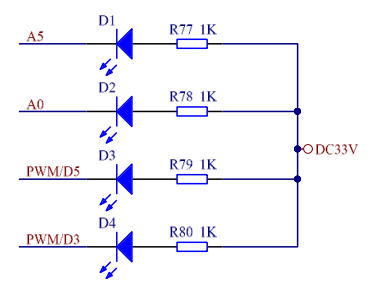 .1.5【实验步骤】1.6【实验结果及分析】1.6.1实验结果可以看到开发板底板上的 LED 灯 D1、D2、D3、D4 循环亮灭（如图1-1所示）图 1-1 开发板示意图（宋体 小五 居中）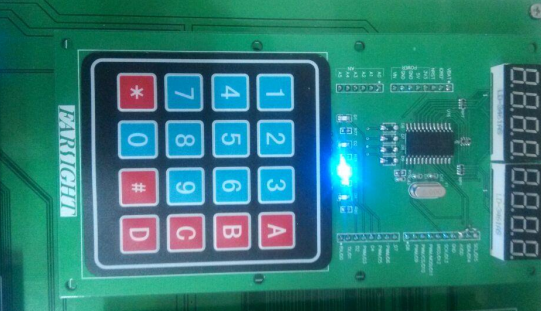 1.6.2结果分析《************》实验指导书《************》实验指导书《************》实验指导书《************》实验指导书主    编：***负责部分：参    编：***负责部分：***负责部分：责任校对：